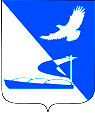 Совет муниципального образования«Ахтубинский район»Р Е Ш Е Н И Е25.06.2015                                                                                                     № 102Об утверждении Положенияо списании муниципальногоимущества муниципального образования «Ахтубинский район»            В целях приведения в соответствие с принятым  решением Совета муниципального образования «Ахтубинский район» от 28.05.2015 № 89 « Об утверждении Положения о порядке владения, пользования и распоряжения имуществом муниципального образования «Ахтубинский район», на основании ст. 51 Федерального закона от 06.10.2003 № 131 –ФЗ «Об общих принципах организации местного самоуправления в Российской Федерации», Устава муниципального образования «Ахтубинский район»,           Совет муниципального образования «Ахтубинский район»Р Е Ш И Л:           1.Утвердить прилагаемое Положение о списании муниципального имущества муниципального образования «Ахтубинский район».           2. Признать утратившим силу решение Совета муниципального образования «Ахтубинский район» от 25.07.2013 № 106 «Об утверждении Положения о списании муниципального имущества муниципального образования «Ахтубинский район».           3. Данное решение опубликовать в газете «Ахтубинская правда» и разместить на официальном сайте администрации муниципального образования «Ахтубинский район».            4.Настоящее решение вступает в силу со дня его официального опубликования.И.О. Председателя Совета                                                              В.В. ТатариновГлава муниципального образования                                              В. А. ВедищевУтвержденоРешением СоветаМО «Ахтубинский район»от 25.06.2015 № 102ПОЛОЖЕНИЕО списании муниципального имуществаМуниципального образования «Ахтубинский район»1.Общие положения1.1.Положение «О списании муниципального имущества муниципального образования «Ахтубинский район» (далее – Положение) является муниципальным правовым актом муниципального образования «Ахтубинский район», разработанным в соответствии с требованиями ст. 51 Федерального закона от 06.10.2003г. № 131-ФЗ «Об общих принципах организации местного самоуправления в Российской Федерации», Уставом МО «Ахтубинский район», Положением о порядке владения, пользования и распоряжения имуществом муниципального образования «Ахтубинский район», утвержденным Решением Совета муниципального образования «Ахтубинский район» от 28.05.2015 № 89.1.2.Настоящее Положение распространяет свои действия на имущество муниципального образования «Ахтубинский район», учитываемое в Реестре муниципальной собственности муниципального образования «Ахтубинский район»:- имущество, закрепленное на праве оперативного управления за муниципальными казенными, автономными, бюджетными учреждениями;-  имущество, закрепленное за муниципальными предприятиями на праве хозяйственного ведения;-  имущество в разделе Реестра «Казна».1.3.Списанию подлежит имущество, состоящее на учете в качестве основных средств,  пришедшее в негодность в связи с длительной эксплуатацией, моральным, физическим износом, нецелесообразностью его восстановления, ремонта, а также, пришедшее в негодность в связи со стихийными бедствиями, авариями, пожаром, хищением и другими чрезвычайными ситуациями, а также имущество, право собственности на которое перешло к иным лицам в соответствии с гражданско-правовыми договорами.2.Порядок списания муниципального имущества2.1.Руководитель учреждения, предприятия обращается на имя главы муниципального образования «Ахтубинский район» с просьбой о прекращении права оперативного управления или хозяйственного ведения на имущество,  с указанием причины списания.2.2.К письму прилагаются следующие документы:- перечень списываемого имущества с указанием инвентарного номера, наименования, года ввода в эксплуатацию, количества, балансовой, остаточной стоимости (если есть); - дефектная ведомость (акт) о состоянии списываемого имущества;- при списании автотранспорта в письме указывается, какие детали и узлы пригодны для повторного использования или же, что будет сдано на металлолом, прилагается акт технического состояния, который подписывается постоянно действующей комиссией учреждения, предприятия, техническая документация  на транспорт;- при списании зданий, сооружений, необходимо к письму приложить технический паспорт (если имеется), приложить фотографии списываемого объекта. Определить, какие материалы пригодны для повторного использования для нужд учреждения, предприятия.   2.3. Администрация муниципального образования «Ахтубинский район» после предоставления всех необходимых документов: - издает распоряжение о прекращении права оперативного управления и списании  имущества;- списывает имущество, перешедшее к иным лицам на основании гражданско-правового договора, на основании свидетельства о гос. регистрации права собственности иных лиц.2.4. Комитет имущественных и земельных отношений администрации муниципального образования «Ахтубинский район» заключает дополнительное соглашение к договору о закреплении муниципального имущества на праве оперативного управления или хозяйственного ведения за муниципальным учреждением или предприятием с указанием списываемого имущества. 2.5.Муниципальное учреждение или предприятие на основании распоряжения администрации муниципального образования «Ахтубинский район» представляет утвержденные руководителем акты о списании  объекта основных средств (кроме автотранспортных средств)  по форме № ОС-4, утвержденной постановлением Госкомстата России от 21.01.2003 № 7, подписанные членами комиссии по списанию имущества организации, предприятия.На автотранспорт представляют акты списания автотранспортных средств по форме № ОС-4а, утвержденной постановлением Госкомстата России от 21.01.2003 № 7.        Иное имущество списывается актом о списании мягкого и хозяйственного инвентаря.          При списании книжного фонда предоставляются списки списываемой литературы с указанием причины списания – по ветхости, морально устаревшая, недостача и т.д.         На имущество, сгоревшее при пожаре, предоставляется справка Отдела государственного пожарного надзора по Ахтубинскому району Астраханской области с указанием причины возникновения пожара.        На списание недостающего имущества, выявленного при инвентаризации учреждения, предприятия, к актам прилагаются бухгалтерские документы с указанием оприходованной суммы недостающего имущества.         При хищении имущества к актам списания прилагаются справки,  документы правоохранительных органов, подтверждающих  факт хищения.3.Списание имущества Казны осуществляется распоряжением администрации муниципального образования «Ахтубинский район». Постоянно действующая комиссия по списанию муниципального имущества, в состав которой входят соответствующие должностные лица, производит осмотр списываемого имущества, устанавливает причину списания и принимает соответствующее решение, которое является основанием для подготовки правового акта администрации муниципального образования «Ахтубинский район» 4.Списанное имущество подлежит исключению из Реестра муниципальной собственности муниципального образования «Ахтубинский район» ВЕРНО: